	Georgia Gang Investigators Association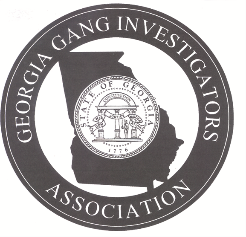 Subject: GGIA Human Trafficking Gang Investigator Certification CourseThe Board of Directors of the Georgia Gang Investigators Association (GGIA) is excited to announce that it has approved the implementation of a Human Trafficking Gang Investigators Certification Course at 8:00 a.m. on Monday, July 10, 2023, at the Classic Center, Athens, GA. 30601.Personnel applying to obtain a GGIA Human Trafficking Gang Investigator Certification must meet the following criteria:Be a current member in good standing of the Georgia Gang Investigators Association Pay a tuition cost of $100.00 (Add $5.00 processing fee for credit card payment) Attend the entire 8-hour GGIA Human Trafficking Gang Investigator Certification CourseSuccessfully pass the Human Trafficking Gang Investigator Certification test with minimum score of 70%This certification class is open for all GGIA members who have successfully completed the Basic Gang Investigator's Certification Course. If you are in a full-time position as a Special Victims detective or HT Investigator and have a verification letter from your agency you may apply for this course.Note: Those GGIA members who have successfully completed the Intermediate Gang Investigators Certification Course will be given priority during the registration process. There will be required reading material provided to attendees 14 days prior to the class.  These reading assignments will contain material that will be part of the final exam.Human Trafficking Gang Investigator Certification Applicant ____________________________________________			_________________________Applicant Full Name and Rank	 					 Date ____________________________________________________________________________________Applicant Agency and Street Address_____________________________________________			_________________________Applicant City, State and Zip Code					Okey Number_____________________________________________			_________________________Email Address 								Payment Amt. - Received ByPlease fill out the above application and submit with $100.00 check or money order to: GGIA, P.O. Box 2949, Richmond Hill, GA 31324. 